Информация о тренировочной эвакуации учащихся  в Борагангечувской СОШ.Цель: безопасность при любых ситуациях.20.02.2019 г. провели тренировочную эвакуацию учащихся 1 смены в количестве 151 учащихся.    После продолжительного звонка учащиеся оперативно быстро вышли, выбежали из классов и построились на площадке во дворе школы.   Замечаний нет. Подготовил – Османов Алади Ахмедович – зам по безопасности. 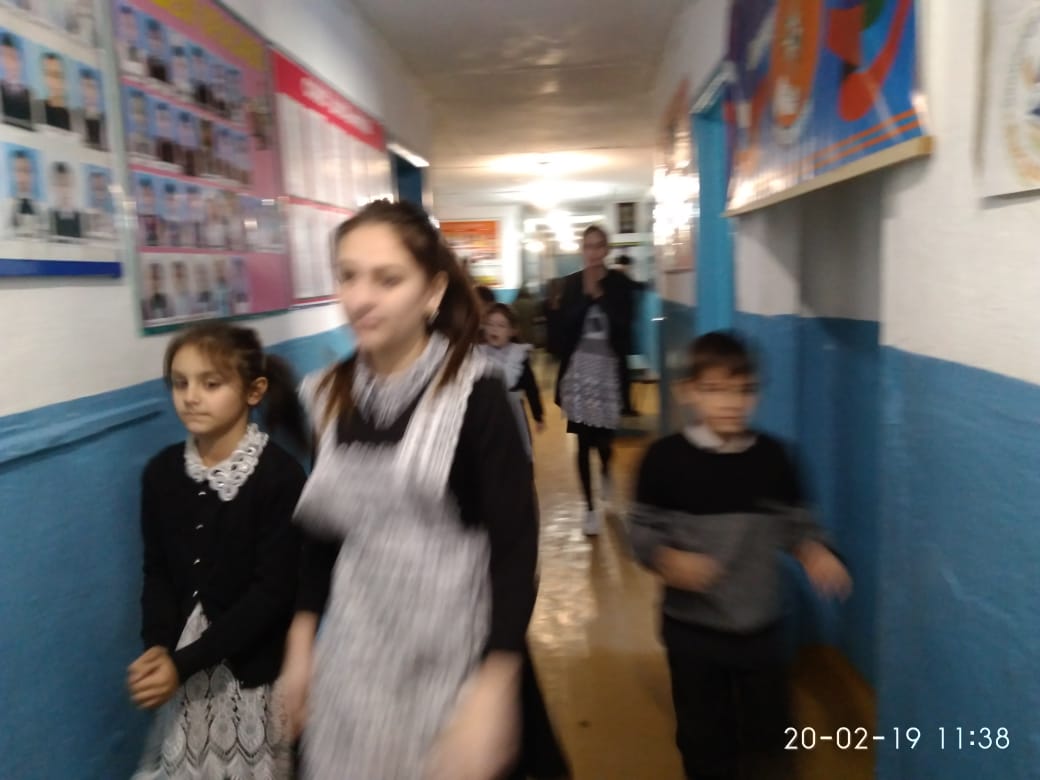 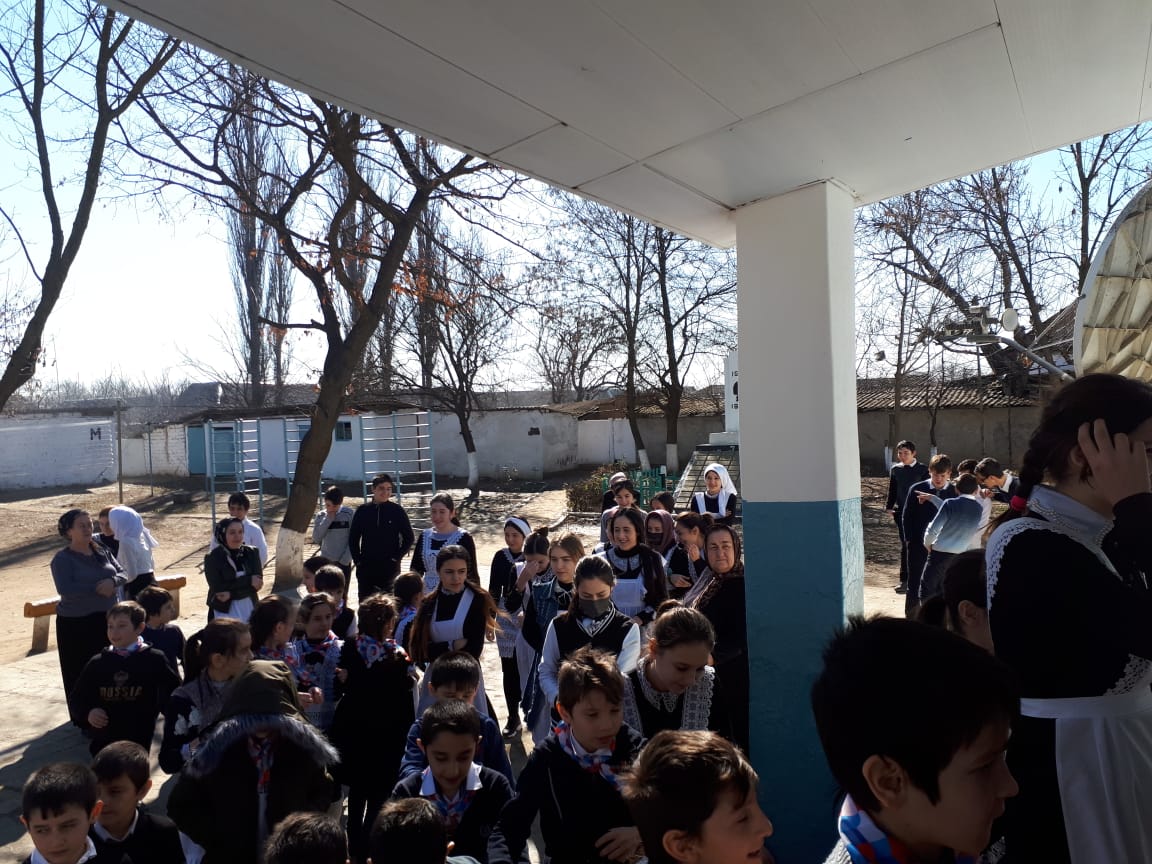 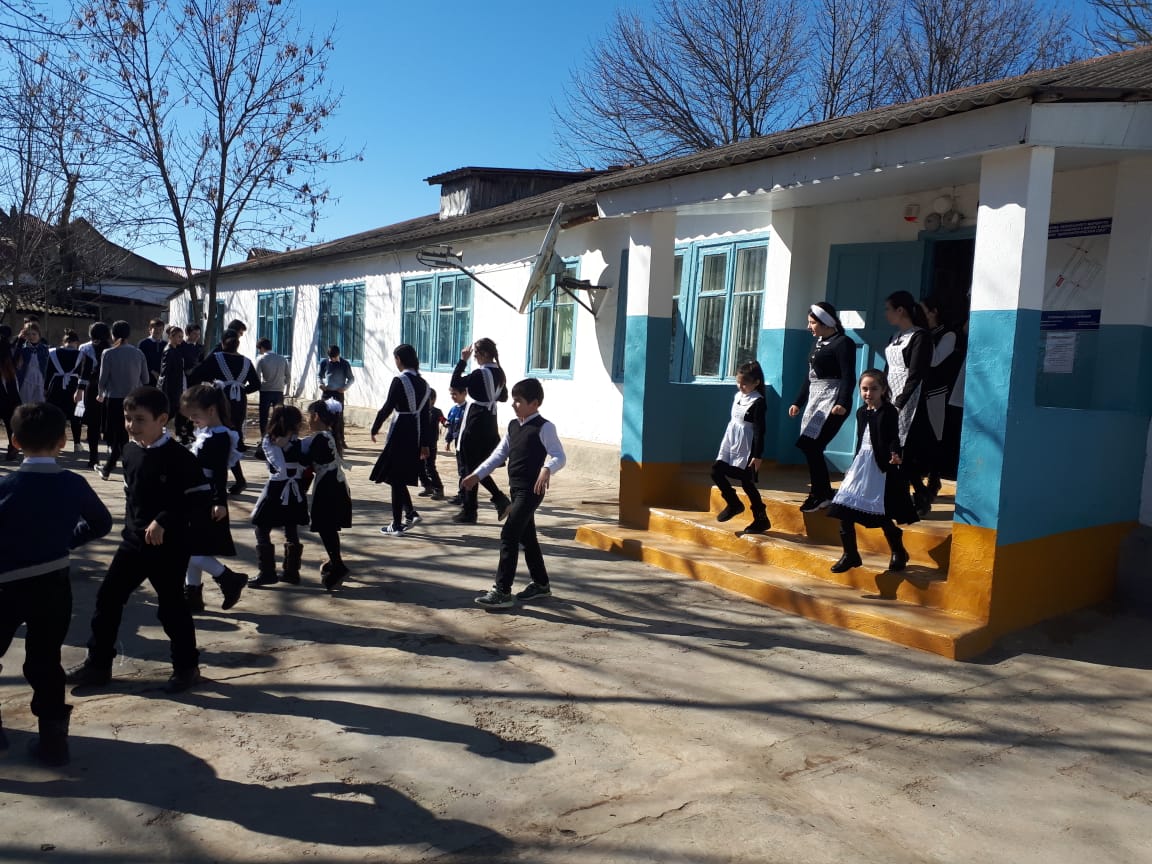 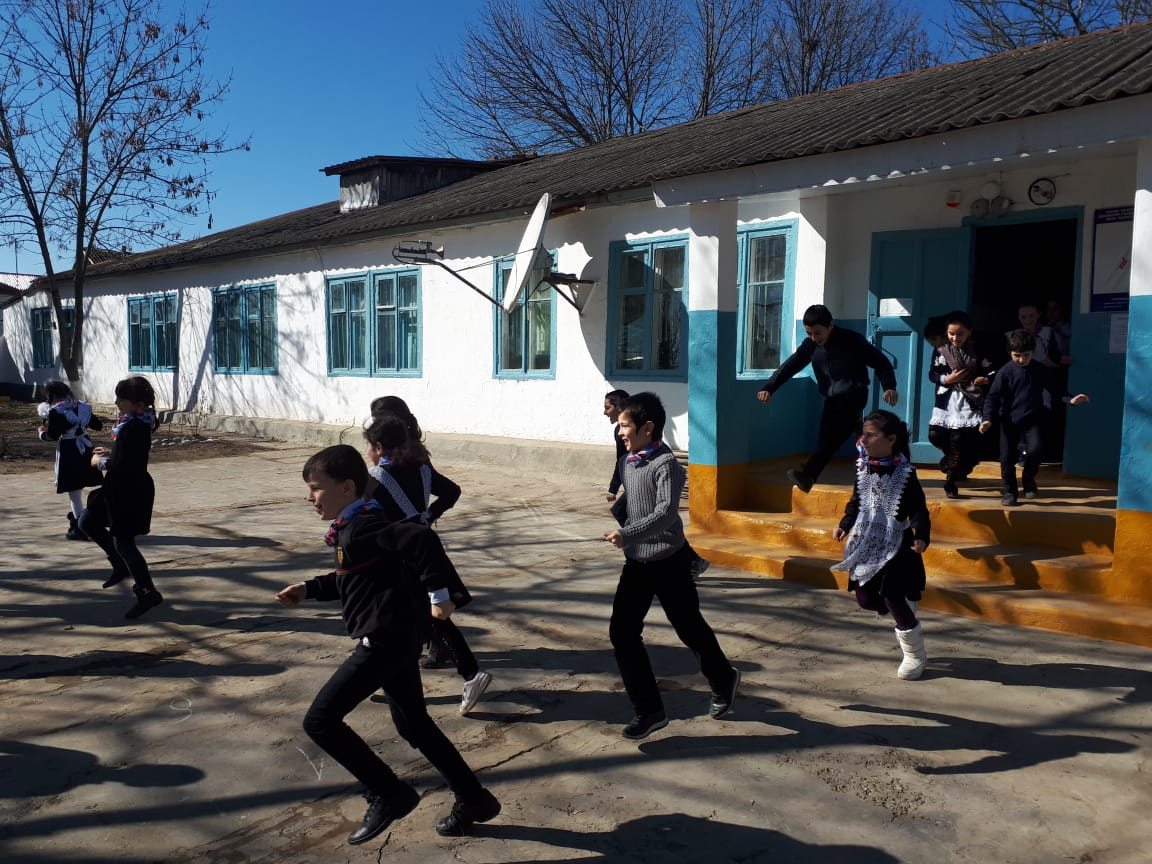 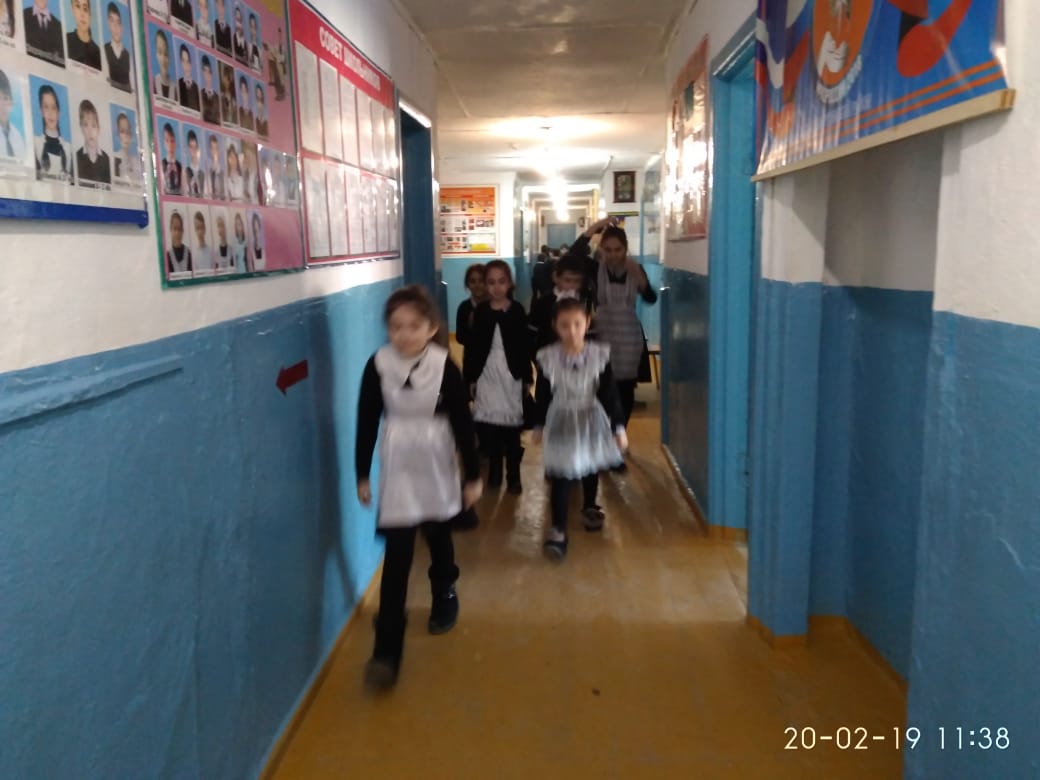 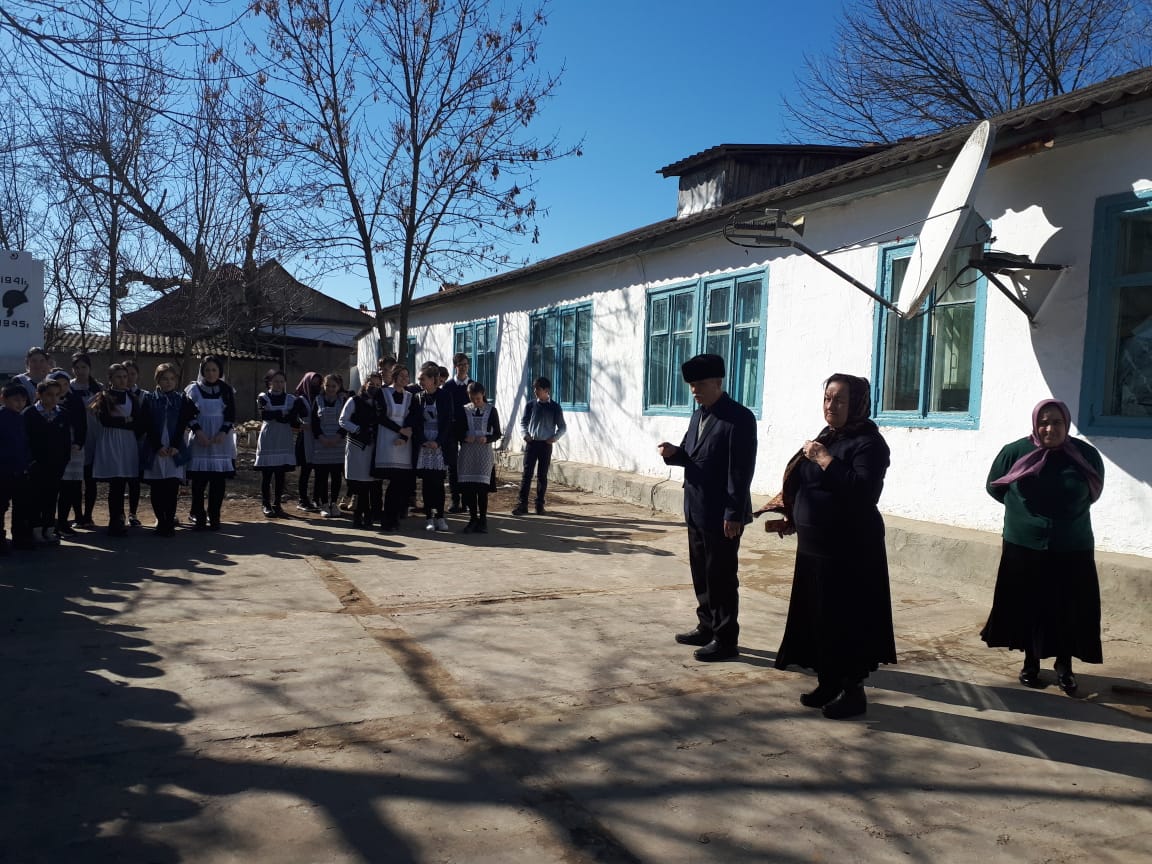 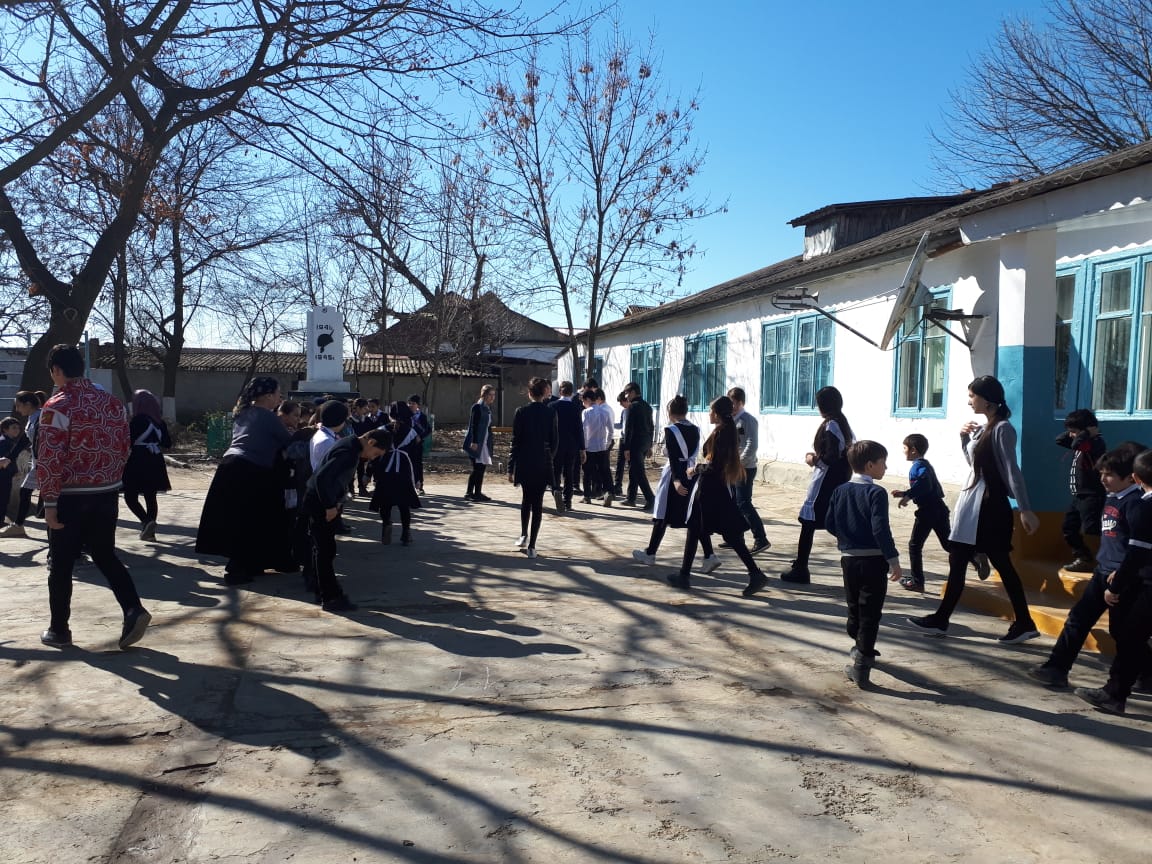 